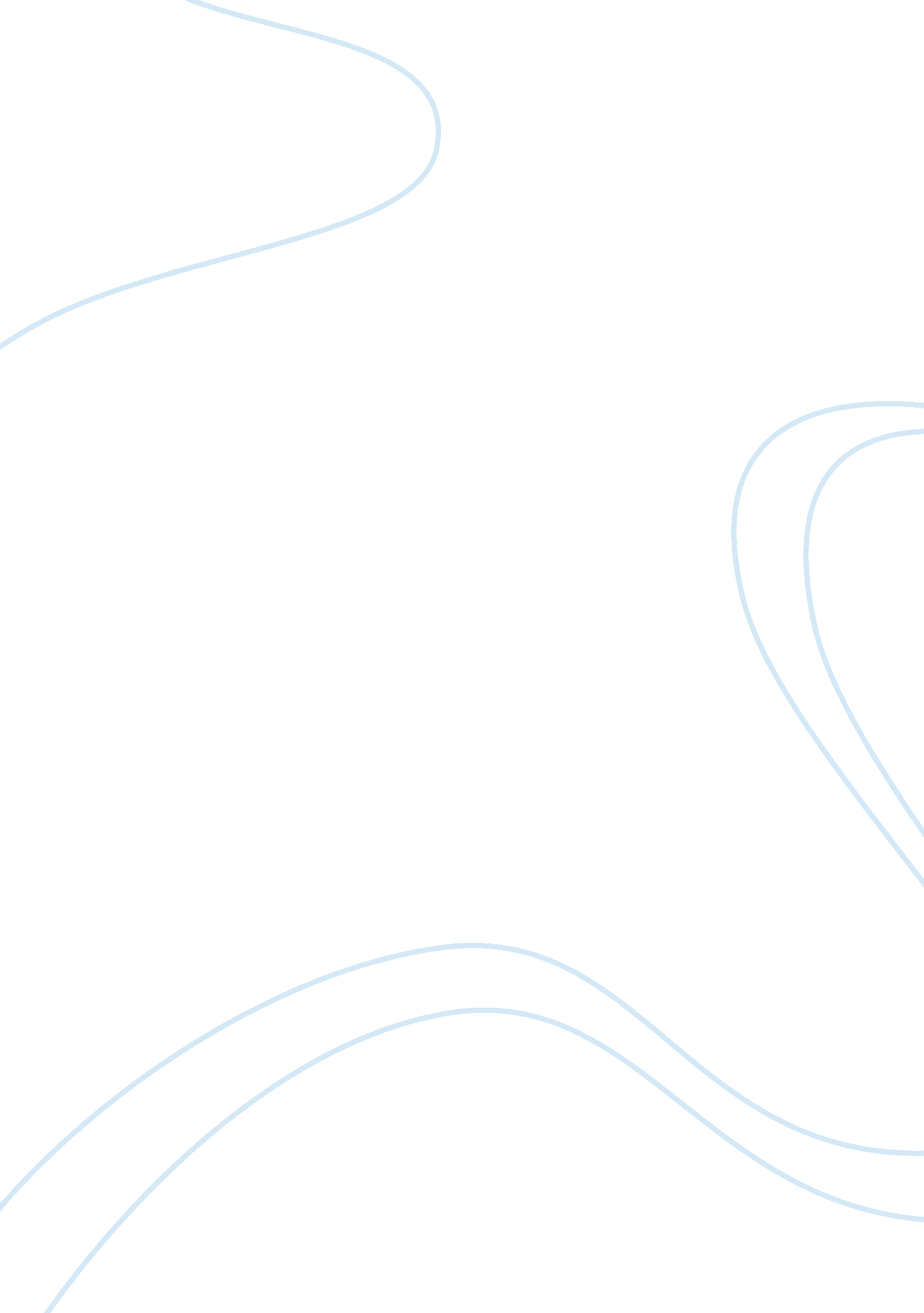 Dbq european colonization essayLiterature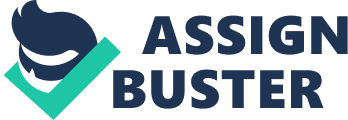 During the 19th century, the role geography played in the European colonization of Africa encouraged European efforts to control the massive continent of Arica. This document based question can be split up into three groups of documents: hindered, encouraged, and ignored efforts. The Europeans came together and created a conference called the Berlin Conference in 1884 in order for them to split Africa and prevent disputes (Document J). This encouraged the European efforts to colonize Africa because of the massive size of the continent. The fact that it comes from a European point of view helps and encourages the positive advantages geography helps colonize Africa. This document can be grouped with L, B2, and B3 since they all show how it encourages European efforts to colonize Africa. Document L, encourages efforts since Europeans split up Africa to better control it since most tribal boundaries were split up by European’s pleasure it was totally easier to conquer and rule. This displays a political point of view that helps European conquest. Documents K, H, and G can be grouped together since these documents ignore the role geography plays in European conquest. Document C indicates that whites imposed religion over Africa and ended up with the land in the end. This coming from an African point of view displays a different perspective and enforces the fact that the Europeans were cruel; however, it did not have anything to do with geography. Document H, comes from an African chief and informs that what the Europeans did was change their way of living around completely; it was unfair since Africans had no idea what was going on and had no power to go against the European orders. The tone of this document seems sad and depressing since Africans were being hit with new renovations and culture by Europeans. Document K, also is an African being mistreated by the white man, hitting first with the highest person in charge and going step by step to the littlest person to be affected; letting the smallest group of people being treated as slaves by the white man. 